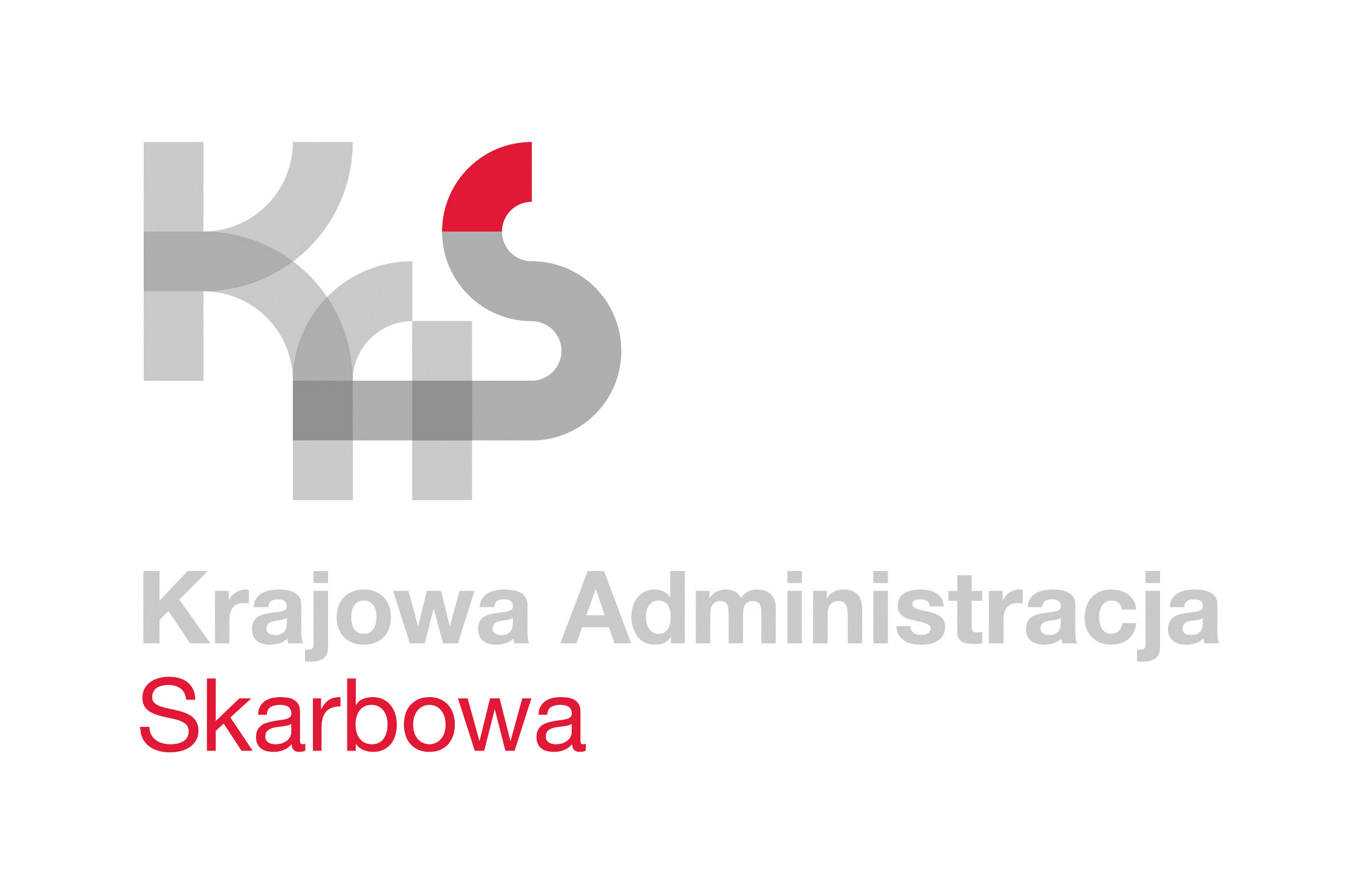 IZBA ADMINISTRACJI SKARBOWEJ 
W ŁODZI                    Łódź, 21 listopada 2022 rokuUNP:                   1001-22-
Znak sprawy:    1001-ILN-2.261.7.2022.6Sprawa:             Remont pomieszczenia garażowo-magazynowego 
                           w US Skierniewice          ______________
Kontakt:            Anna Kacperska 
                            tel. 42 28 99 746
                            e-mail: anna.kacperska@mf.gov.pl Informacja o wyborze ofertyIzba Administracji Skarbowej w Łodzi informuje, iż w postępowaniu o udzielenie zamówienia publicznego nr 1001-ILN-2.261.7.2022, którego przedmiotem jest „remont pomieszczenia garażowo – magazynowego w  Urzędzie Skarbowym w Skierniewicach, ul. Czerwona 22”, prowadzonego z wyłączeniem przepisów ustawy z dnia 11 września 2019 roku - Prawo zamówień publicznych (t.j. Dz. U. z 2022 r., poz. 1710), ponieważ wartość niniejszego zamówienia jest niższa od kwoty 130 000 złotych ofertę złożył nw. Wykonawca:Kryterium wyboru oferty jest cena 100%.W postępowaniu wybrano ofertę złożoną przez Firmę: FHU SULMATEX Mariusz Sulma96-100 Skierniewice, Balcerów 39b. Wykonawca spełnił wszystkie warunki przedmiotowego zamówienia.Na oryginale podpisałZ upoważnienia 
Dyrektora Izby Administracji Skarbowej w ŁodziNaczelnik WydziałuŁukasz WójcikLp.Nazwa WykonawcyCena brutto wskazana 
w formularzu ofertowymOcena punktowa1FHU SULMATEXMariusz Sulma96-100 Skierniewice, Balcerów 39be-mail: sulmatex6@wp.pl80 000,00 zł100